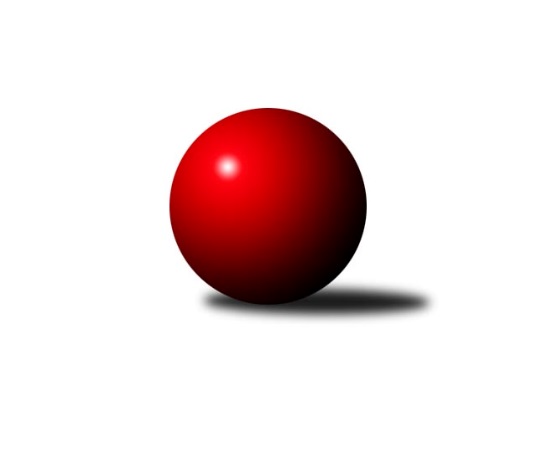 Č.11Ročník 2022/2023	25.5.2024 Okresní přebor - skupina A 2022/2023Statistika 11. kolaTabulka družstev:		družstvo	záp	výh	rem	proh	skore	sety	průměr	body	plné	dorážka	chyby	1.	TJ Sokol Duchcov C	10	8	0	2	38.5 : 21.5 	(44.5 : 35.5)	1628	16	1158	470	40.2	2.	KK Hvězda Trnovany	10	7	1	2	41.5 : 18.5 	(45.0 : 35.0)	1667	15	1166	501	32.6	3.	TJ Lokomotiva Žatec B	10	7	1	2	38.0 : 22.0 	(46.0 : 34.0)	1627	15	1155	472	40.9	4.	TJ Sokol Údlice B	10	7	0	3	39.5 : 20.5 	(53.0 : 27.0)	1630	14	1154	476	36.6	5.	TJ Slovan Vejprty	10	6	1	3	36.0 : 24.0 	(45.0 : 35.0)	1593	13	1124	469	38.4	6.	TJ Sokol Údlice C	10	5	0	5	30.5 : 29.5 	(39.0 : 41.0)	1499	10	1058	442	45.1	7.	TJ Elektrárny Kadaň C	10	3	1	6	25.5 : 34.5 	(37.5 : 42.5)	1587	7	1117	469	38.1	8.	TJ VTŽ Chomutov B	10	3	0	7	21.0 : 39.0 	(33.5 : 46.5)	1575	6	1127	449	37.2	9.	SKK Bílina B	10	2	1	7	22.5 : 37.5 	(33.5 : 46.5)	1456	5	1048	409	53.2	10.	Sokol Spořice B	10	2	1	7	21.0 : 39.0 	(35.5 : 44.5)	1540	5	1093	447	45.7	11.	TJ KK Louny B	10	2	0	8	16.0 : 44.0 	(27.5 : 52.5)	1473	4	1052	421	49.4Tabulka doma:		družstvo	záp	výh	rem	proh	skore	sety	průměr	body	maximum	minimum	1.	TJ Lokomotiva Žatec B	6	5	1	0	26.0 : 10.0 	(31.0 : 17.0)	1597	11	1630	1548	2.	TJ Sokol Duchcov C	6	5	0	1	22.0 : 14.0 	(26.5 : 21.5)	1665	10	1739	1638	3.	TJ Sokol Údlice B	5	4	0	1	23.0 : 7.0 	(30.0 : 10.0)	1627	8	1648	1589	4.	TJ Sokol Údlice C	5	4	0	1	21.5 : 8.5 	(25.0 : 15.0)	1525	8	1555	1467	5.	KK Hvězda Trnovany	4	3	1	0	18.5 : 5.5 	(20.5 : 11.5)	1691	7	1735	1655	6.	TJ Slovan Vejprty	4	3	0	1	15.5 : 8.5 	(22.0 : 10.0)	1614	6	1657	1568	7.	SKK Bílina B	5	2	1	2	16.0 : 14.0 	(23.5 : 16.5)	1512	5	1575	1427	8.	TJ Elektrárny Kadaň C	4	2	0	2	13.0 : 11.0 	(16.0 : 16.0)	1649	4	1720	1564	9.	Sokol Spořice B	5	2	0	3	13.0 : 17.0 	(20.0 : 20.0)	1486	4	1524	1460	10.	TJ VTŽ Chomutov B	6	2	0	4	13.0 : 23.0 	(20.0 : 28.0)	1598	4	1646	1489	11.	TJ KK Louny B	5	1	0	4	8.0 : 22.0 	(15.5 : 24.5)	1584	2	1640	1508Tabulka venku:		družstvo	záp	výh	rem	proh	skore	sety	průměr	body	maximum	minimum	1.	KK Hvězda Trnovany	6	4	0	2	23.0 : 13.0 	(24.5 : 23.5)	1662	8	1698	1541	2.	TJ Slovan Vejprty	6	3	1	2	20.5 : 15.5 	(23.0 : 25.0)	1590	7	1640	1502	3.	TJ Sokol Duchcov C	4	3	0	1	16.5 : 7.5 	(18.0 : 14.0)	1620	6	1671	1589	4.	TJ Sokol Údlice B	5	3	0	2	16.5 : 13.5 	(23.0 : 17.0)	1630	6	1712	1586	5.	TJ Lokomotiva Žatec B	4	2	0	2	12.0 : 12.0 	(15.0 : 17.0)	1637	4	1651	1622	6.	TJ Elektrárny Kadaň C	6	1	1	4	12.5 : 23.5 	(21.5 : 26.5)	1576	3	1687	1435	7.	TJ VTŽ Chomutov B	4	1	0	3	8.0 : 16.0 	(13.5 : 18.5)	1570	2	1712	1504	8.	TJ Sokol Údlice C	5	1	0	4	9.0 : 21.0 	(14.0 : 26.0)	1509	2	1581	1384	9.	TJ KK Louny B	5	1	0	4	8.0 : 22.0 	(12.0 : 28.0)	1446	2	1624	1294	10.	Sokol Spořice B	5	0	1	4	8.0 : 22.0 	(15.5 : 24.5)	1553	1	1646	1440	11.	SKK Bílina B	5	0	0	5	6.5 : 23.5 	(10.0 : 30.0)	1445	0	1543	1346Tabulka podzimní části:		družstvo	záp	výh	rem	proh	skore	sety	průměr	body	doma	venku	1.	TJ Sokol Duchcov C	10	8	0	2	38.5 : 21.5 	(44.5 : 35.5)	1628	16 	5 	0 	1 	3 	0 	1	2.	KK Hvězda Trnovany	10	7	1	2	41.5 : 18.5 	(45.0 : 35.0)	1667	15 	3 	1 	0 	4 	0 	2	3.	TJ Lokomotiva Žatec B	10	7	1	2	38.0 : 22.0 	(46.0 : 34.0)	1627	15 	5 	1 	0 	2 	0 	2	4.	TJ Sokol Údlice B	10	7	0	3	39.5 : 20.5 	(53.0 : 27.0)	1630	14 	4 	0 	1 	3 	0 	2	5.	TJ Slovan Vejprty	10	6	1	3	36.0 : 24.0 	(45.0 : 35.0)	1593	13 	3 	0 	1 	3 	1 	2	6.	TJ Sokol Údlice C	10	5	0	5	30.5 : 29.5 	(39.0 : 41.0)	1499	10 	4 	0 	1 	1 	0 	4	7.	TJ Elektrárny Kadaň C	10	3	1	6	25.5 : 34.5 	(37.5 : 42.5)	1587	7 	2 	0 	2 	1 	1 	4	8.	TJ VTŽ Chomutov B	10	3	0	7	21.0 : 39.0 	(33.5 : 46.5)	1575	6 	2 	0 	4 	1 	0 	3	9.	SKK Bílina B	10	2	1	7	22.5 : 37.5 	(33.5 : 46.5)	1456	5 	2 	1 	2 	0 	0 	5	10.	Sokol Spořice B	10	2	1	7	21.0 : 39.0 	(35.5 : 44.5)	1540	5 	2 	0 	3 	0 	1 	4	11.	TJ KK Louny B	10	2	0	8	16.0 : 44.0 	(27.5 : 52.5)	1473	4 	1 	0 	4 	1 	0 	4Tabulka jarní části:		družstvo	záp	výh	rem	proh	skore	sety	průměr	body	doma	venku	1.	TJ Sokol Údlice C	0	0	0	0	0.0 : 0.0 	(0.0 : 0.0)	0	0 	0 	0 	0 	0 	0 	0 	2.	SKK Bílina B	0	0	0	0	0.0 : 0.0 	(0.0 : 0.0)	0	0 	0 	0 	0 	0 	0 	0 	3.	TJ Sokol Duchcov C	0	0	0	0	0.0 : 0.0 	(0.0 : 0.0)	0	0 	0 	0 	0 	0 	0 	0 	4.	TJ Slovan Vejprty	0	0	0	0	0.0 : 0.0 	(0.0 : 0.0)	0	0 	0 	0 	0 	0 	0 	0 	5.	TJ Lokomotiva Žatec B	0	0	0	0	0.0 : 0.0 	(0.0 : 0.0)	0	0 	0 	0 	0 	0 	0 	0 	6.	TJ Sokol Údlice B	0	0	0	0	0.0 : 0.0 	(0.0 : 0.0)	0	0 	0 	0 	0 	0 	0 	0 	7.	TJ VTŽ Chomutov B	0	0	0	0	0.0 : 0.0 	(0.0 : 0.0)	0	0 	0 	0 	0 	0 	0 	0 	8.	TJ Elektrárny Kadaň C	0	0	0	0	0.0 : 0.0 	(0.0 : 0.0)	0	0 	0 	0 	0 	0 	0 	0 	9.	Sokol Spořice B	0	0	0	0	0.0 : 0.0 	(0.0 : 0.0)	0	0 	0 	0 	0 	0 	0 	0 	10.	TJ KK Louny B	0	0	0	0	0.0 : 0.0 	(0.0 : 0.0)	0	0 	0 	0 	0 	0 	0 	0 	11.	KK Hvězda Trnovany	0	0	0	0	0.0 : 0.0 	(0.0 : 0.0)	0	0 	0 	0 	0 	0 	0 	0 Zisk bodů pro družstvo:		jméno hráče	družstvo	body	zápasy	v %	dílčí body	sety	v %	1.	Josef Hudec 	TJ Slovan Vejprty 	8	/	10	(80%)	13	/	20	(65%)	2.	Jiří Müller 	TJ Sokol Duchcov C 	7.5	/	9	(83%)	12	/	18	(67%)	3.	Lada Strnadová 	TJ Elektrárny Kadaň C 	7	/	8	(88%)	12	/	16	(75%)	4.	Blažej Kašný 	TJ Sokol Údlice C 	7	/	8	(88%)	11.5	/	16	(72%)	5.	Vladislav Jedlička 	KK Hvězda Trnovany 	7	/	9	(78%)	11	/	18	(61%)	6.	Eduard Houdek 	TJ Sokol Údlice B 	6	/	6	(100%)	11	/	12	(92%)	7.	Jan Čermák 	TJ Lokomotiva Žatec B 	6	/	9	(67%)	14	/	18	(78%)	8.	Jaroslav Hodinář 	TJ Sokol Údlice B 	6	/	9	(67%)	12.5	/	18	(69%)	9.	Zbyněk Vytiska 	TJ VTŽ Chomutov B 	6	/	9	(67%)	12.5	/	18	(69%)	10.	Josef Malár 	TJ Slovan Vejprty 	6	/	9	(67%)	10	/	18	(56%)	11.	Pavel Vacinek 	TJ Lokomotiva Žatec B 	6	/	10	(60%)	10	/	20	(50%)	12.	Jaroslav Seifert 	TJ Elektrárny Kadaň C 	5.5	/	10	(55%)	11	/	20	(55%)	13.	Pavel Jedlička 	KK Hvězda Trnovany 	5	/	6	(83%)	10	/	12	(83%)	14.	Milan Černý 	Sokol Spořice B 	5	/	6	(83%)	9.5	/	12	(79%)	15.	Veronika Šílová 	SKK Bílina B 	5	/	8	(63%)	7	/	16	(44%)	16.	Miroslav Sodomka 	TJ KK Louny B 	5	/	9	(56%)	10	/	18	(56%)	17.	Pavla Vacinková 	TJ Lokomotiva Žatec B 	5	/	9	(56%)	10	/	18	(56%)	18.	Jan Hák 	TJ Sokol Údlice B 	5	/	10	(50%)	13	/	20	(65%)	19.	Josef Otta st.	TJ Sokol Duchcov C 	5	/	10	(50%)	12.5	/	20	(63%)	20.	Štěpán Kandl 	KK Hvězda Trnovany 	4.5	/	6	(75%)	6.5	/	12	(54%)	21.	Jana Černíková 	SKK Bílina B 	4.5	/	7	(64%)	8.5	/	14	(61%)	22.	Karel Nudčenko 	TJ Sokol Údlice C 	4.5	/	7	(64%)	7.5	/	14	(54%)	23.	Jaroslava Paganiková 	TJ Sokol Údlice C 	4	/	7	(57%)	9.5	/	14	(68%)	24.	Lenka Nováková 	TJ VTŽ Chomutov B 	4	/	7	(57%)	9	/	14	(64%)	25.	Roman Exner 	TJ Sokol Duchcov C 	4	/	7	(57%)	8	/	14	(57%)	26.	Milan Mestek 	Sokol Spořice B 	4	/	7	(57%)	6.5	/	14	(46%)	27.	Petr Petřík 	KK Hvězda Trnovany 	4	/	8	(50%)	6.5	/	16	(41%)	28.	Jiřina Kařízková 	Sokol Spořice B 	4	/	9	(44%)	8	/	18	(44%)	29.	Petr Teinzer 	TJ Lokomotiva Žatec B 	4	/	10	(40%)	11	/	20	(55%)	30.	Johan Hablawetz 	TJ Slovan Vejprty 	3.5	/	7	(50%)	8	/	14	(57%)	31.	Milan Lanzendörfer 	TJ Slovan Vejprty 	3.5	/	8	(44%)	8	/	16	(50%)	32.	Jindřich Šebelík 	TJ Sokol Údlice B 	3	/	3	(100%)	6	/	6	(100%)	33.	Miroslava Žáková 	TJ Sokol Duchcov C 	3	/	3	(100%)	6	/	6	(100%)	34.	Martin Bergerhof 	KK Hvězda Trnovany 	3	/	4	(75%)	6	/	8	(75%)	35.	Stanislav Novák 	TJ VTŽ Chomutov B 	3	/	4	(75%)	5	/	8	(63%)	36.	Roman Moucha 	SKK Bílina B 	3	/	6	(50%)	7	/	12	(58%)	37.	Michal Šlajchrt 	TJ Sokol Údlice B 	3	/	6	(50%)	6	/	12	(50%)	38.	Miroslav Šaněk 	SKK Bílina B 	3	/	7	(43%)	6	/	14	(43%)	39.	Jan Zach 	TJ Elektrárny Kadaň C 	3	/	7	(43%)	4.5	/	14	(32%)	40.	Pavel Nocar ml.	TJ Elektrárny Kadaň C 	3	/	8	(38%)	7	/	16	(44%)	41.	Milan Daniš 	TJ Sokol Údlice C 	2	/	4	(50%)	5	/	8	(63%)	42.	Jitka Jindrová 	Sokol Spořice B 	2	/	4	(50%)	4	/	8	(50%)	43.	Bohuslav Hoffman 	TJ Slovan Vejprty 	2	/	5	(40%)	4	/	10	(40%)	44.	Andrea Pfeiferová 	TJ KK Louny B 	2	/	6	(33%)	4	/	12	(33%)	45.	Milan Bašta 	TJ KK Louny B 	2	/	8	(25%)	6	/	16	(38%)	46.	Miroslava Zemánková 	TJ Sokol Duchcov C 	2	/	9	(22%)	4	/	18	(22%)	47.	Antonín Šulc 	TJ Sokol Údlice B 	1.5	/	5	(30%)	2.5	/	10	(25%)	48.	Václav Šulc 	TJ Sokol Údlice B 	1	/	1	(100%)	2	/	2	(100%)	49.	Miroslav Farkaš 	TJ Slovan Vejprty 	1	/	1	(100%)	2	/	2	(100%)	50.	Tomáš Pičkár 	TJ Sokol Údlice C 	1	/	2	(50%)	2	/	4	(50%)	51.	Josef Otta ml.	TJ Sokol Duchcov C 	1	/	2	(50%)	2	/	4	(50%)	52.	Veronika Rajtmajerová 	TJ Lokomotiva Žatec B 	1	/	2	(50%)	1	/	4	(25%)	53.	František Pfeifer 	TJ KK Louny B 	1	/	3	(33%)	2.5	/	6	(42%)	54.	Milada Pšeničková 	Sokol Spořice B 	1	/	5	(20%)	4	/	10	(40%)	55.	Petr Vokálek 	Sokol Spořice B 	1	/	5	(20%)	2.5	/	10	(25%)	56.	Jiří Perkner 	SKK Bílina B 	1	/	6	(17%)	4	/	12	(33%)	57.	Jiří Suchánek 	TJ Sokol Údlice C 	1	/	6	(17%)	2	/	12	(17%)	58.	Radek Mihal 	TJ Sokol Údlice C 	1	/	6	(17%)	1.5	/	12	(13%)	59.	Milan Šmejkal 	TJ VTŽ Chomutov B 	1	/	6	(17%)	1	/	12	(8%)	60.	Jana Salačová 	TJ KK Louny B 	1	/	7	(14%)	4	/	14	(29%)	61.	Rudolf Tesařík 	TJ VTŽ Chomutov B 	1	/	7	(14%)	3	/	14	(21%)	62.	Miriam Nocarová 	TJ Elektrárny Kadaň C 	1	/	7	(14%)	3	/	14	(21%)	63.	Martina Drahošová 	TJ KK Louny B 	1	/	7	(14%)	1	/	14	(7%)	64.	Jitka Váňová 	TJ VTŽ Chomutov B 	0	/	1	(0%)	0	/	2	(0%)	65.	Ondřej Koblih 	KK Hvězda Trnovany 	0	/	4	(0%)	2	/	8	(25%)	66.	Boleslava Slunéčková 	Sokol Spořice B 	0	/	4	(0%)	1	/	8	(13%)	67.	Ladislav Kandr 	SKK Bílina B 	0	/	5	(0%)	1	/	10	(10%)	68.	Filip Prokeš 	TJ VTŽ Chomutov B 	0	/	6	(0%)	3	/	12	(25%)Průměry na kuželnách:		kuželna	průměr	plné	dorážka	chyby	výkon na hráče	1.	Duchcov, 1-4	1649	1169	479	40.3	(412.4)	2.	Kadaň, 1-2	1637	1146	490	34.8	(409.3)	3.	Louny, 1-2	1627	1159	467	44.1	(406.9)	4.	TJ VTŽ Chomutov, 1-2	1611	1127	484	33.9	(402.9)	5.	Vejprty, 1-2	1592	1115	477	35.0	(398.1)	6.	Žatec, 1-2	1564	1109	455	42.5	(391.2)	7.	Údlice, 1-2	1538	1097	441	43.3	(384.7)	8.	Bílina, 1-2	1507	1074	433	48.7	(376.8)	9.	Sokol Spořice, 1-2	1473	1063	410	50.1	(368.4)Nejlepší výkony na kuželnách:Duchcov, 1-4TJ Sokol Duchcov C	1739	10. kolo	Jiří Müller 	TJ Sokol Duchcov C	494	10. koloKK Hvězda Trnovany	1735	3. kolo	Josef Otta st.	TJ Sokol Duchcov C	468	9. koloTJ Sokol Údlice B	1712	9. kolo	Jiří Müller 	TJ Sokol Duchcov C	457	4. koloKK Hvězda Trnovany	1688	11. kolo	Lada Strnadová 	TJ Elektrárny Kadaň C	451	6. koloKK Hvězda Trnovany	1686	1. kolo	Vladislav Jedlička 	KK Hvězda Trnovany	448	3. koloTJ Sokol Duchcov C	1675	4. kolo	Jiří Müller 	TJ Sokol Duchcov C	448	2. koloTJ Sokol Duchcov C	1656	2. kolo	Antonín Šulc 	TJ Sokol Údlice B	447	9. koloKK Hvězda Trnovany	1655	8. kolo	Josef Hudec 	TJ Slovan Vejprty	446	10. koloTJ Lokomotiva Žatec B	1647	11. kolo	Jiřina Kařízková 	Sokol Spořice B	445	8. koloSokol Spořice B	1646	8. kolo	Pavel Jedlička 	KK Hvězda Trnovany	445	3. koloKadaň, 1-2TJ Elektrárny Kadaň C	1720	7. kolo	Milan Černý 	Sokol Spořice B	463	10. koloKK Hvězda Trnovany	1696	7. kolo	Lada Strnadová 	TJ Elektrárny Kadaň C	461	7. koloTJ Elektrárny Kadaň C	1686	10. kolo	Lada Strnadová 	TJ Elektrárny Kadaň C	440	5. koloTJ Sokol Údlice B	1626	5. kolo	Vladislav Jedlička 	KK Hvězda Trnovany	439	7. koloTJ Elektrárny Kadaň C	1624	5. kolo	Lada Strnadová 	TJ Elektrárny Kadaň C	438	10. koloTJ Slovan Vejprty	1621	1. kolo	Josef Hudec 	TJ Slovan Vejprty	433	1. koloTJ Elektrárny Kadaň C	1564	1. kolo	Pavel Nocar ml.	TJ Elektrárny Kadaň C	431	7. koloSokol Spořice B	1560	10. kolo	Martin Bergerhof 	KK Hvězda Trnovany	428	7. kolo		. kolo	Pavel Nocar ml.	TJ Elektrárny Kadaň C	424	1. kolo		. kolo	Jan Zach 	TJ Elektrárny Kadaň C	421	10. koloLouny, 1-2TJ VTŽ Chomutov B	1712	5. kolo	Zbyněk Vytiska 	TJ VTŽ Chomutov B	487	5. koloKK Hvězda Trnovany	1698	10. kolo	Jan Čermák 	TJ Lokomotiva Žatec B	477	1. koloTJ Sokol Duchcov C	1671	3. kolo	Roman Exner 	TJ Sokol Duchcov C	461	3. koloTJ Lokomotiva Žatec B	1651	1. kolo	Miroslav Sodomka 	TJ KK Louny B	444	9. koloTJ KK Louny B	1640	9. kolo	Štěpán Kandl 	KK Hvězda Trnovany	441	10. koloTJ KK Louny B	1631	10. kolo	Pavel Vacinek 	TJ Lokomotiva Žatec B	441	1. koloTJ Elektrárny Kadaň C	1623	9. kolo	Miroslav Sodomka 	TJ KK Louny B	431	10. koloTJ KK Louny B	1584	3. kolo	Lenka Nováková 	TJ VTŽ Chomutov B	430	5. koloTJ KK Louny B	1557	1. kolo	Milan Bašta 	TJ KK Louny B	430	3. koloTJ KK Louny B	1508	5. kolo	Miroslava Žáková 	TJ Sokol Duchcov C	429	3. koloTJ VTŽ Chomutov, 1-2TJ Elektrárny Kadaň C	1687	11. kolo	Zbyněk Vytiska 	TJ VTŽ Chomutov B	450	6. koloTJ VTŽ Chomutov B	1646	11. kolo	Eduard Houdek 	TJ Sokol Údlice B	449	2. koloTJ Slovan Vejprty	1640	9. kolo	Zbyněk Vytiska 	TJ VTŽ Chomutov B	447	11. koloTJ VTŽ Chomutov B	1637	2. kolo	Jan Čermák 	TJ Lokomotiva Žatec B	445	6. koloTJ Sokol Údlice B	1627	2. kolo	Zbyněk Vytiska 	TJ VTŽ Chomutov B	445	4. koloTJ Lokomotiva Žatec B	1622	6. kolo	Jaroslav Seifert 	TJ Elektrárny Kadaň C	442	11. koloTJ VTŽ Chomutov B	1614	4. kolo	Lada Strnadová 	TJ Elektrárny Kadaň C	437	11. koloTJ VTŽ Chomutov B	1606	6. kolo	Milan Lanzendörfer 	TJ Slovan Vejprty	437	9. koloTJ VTŽ Chomutov B	1598	9. kolo	Lenka Nováková 	TJ VTŽ Chomutov B	436	11. koloTJ Sokol Duchcov C	1590	8. kolo	Zbyněk Vytiska 	TJ VTŽ Chomutov B	434	9. koloVejprty, 1-2KK Hvězda Trnovany	1675	4. kolo	Pavel Jedlička 	KK Hvězda Trnovany	457	4. koloTJ Slovan Vejprty	1657	8. kolo	Josef Hudec 	TJ Slovan Vejprty	453	8. koloTJ Slovan Vejprty	1646	6. kolo	Martin Bergerhof 	KK Hvězda Trnovany	442	4. koloTJ KK Louny B	1624	6. kolo	Josef Hudec 	TJ Slovan Vejprty	435	6. koloTJ Slovan Vejprty	1586	11. kolo	Johan Hablawetz 	TJ Slovan Vejprty	428	8. koloTJ Slovan Vejprty	1568	4. kolo	Josef Hudec 	TJ Slovan Vejprty	426	11. koloTJ Sokol Údlice C	1500	8. kolo	Josef Hudec 	TJ Slovan Vejprty	426	4. koloSKK Bílina B	1482	11. kolo	Miroslav Sodomka 	TJ KK Louny B	422	6. kolo		. kolo	Milan Bašta 	TJ KK Louny B	412	6. kolo		. kolo	Blažej Kašný 	TJ Sokol Údlice C	411	8. koloŽatec, 1-2TJ Lokomotiva Žatec B	1630	10. kolo	Blažej Kašný 	TJ Sokol Údlice C	456	3. koloTJ Lokomotiva Žatec B	1621	2. kolo	Karel Nudčenko 	TJ Sokol Údlice C	437	3. koloTJ Lokomotiva Žatec B	1615	7. kolo	Jan Čermák 	TJ Lokomotiva Žatec B	432	5. koloTJ Lokomotiva Žatec B	1607	3. kolo	Milan Lanzendörfer 	TJ Slovan Vejprty	427	7. koloTJ Slovan Vejprty	1604	7. kolo	Lada Strnadová 	TJ Elektrárny Kadaň C	421	2. koloTJ Sokol Údlice B	1586	10. kolo	Jan Čermák 	TJ Lokomotiva Žatec B	421	7. koloTJ Lokomotiva Žatec B	1559	9. kolo	Josef Hudec 	TJ Slovan Vejprty	420	7. koloTJ Sokol Údlice C	1556	3. kolo	Jan Čermák 	TJ Lokomotiva Žatec B	419	3. koloTJ Lokomotiva Žatec B	1548	5. kolo	Petr Teinzer 	TJ Lokomotiva Žatec B	417	7. koloTJ Elektrárny Kadaň C	1528	2. kolo	Pavel Vacinek 	TJ Lokomotiva Žatec B	414	10. koloÚdlice, 1-2KK Hvězda Trnovany	1664	6. kolo	Vladislav Jedlička 	KK Hvězda Trnovany	451	6. koloTJ Sokol Údlice B	1648	1. kolo	Jaroslav Hodinář 	TJ Sokol Údlice B	444	8. koloTJ Sokol Údlice B	1639	11. kolo	Jaroslava Paganiková 	TJ Sokol Údlice C	442	2. koloTJ Sokol Údlice B	1635	3. kolo	Jiří Müller 	TJ Sokol Duchcov C	440	5. koloTJ Sokol Údlice B	1624	6. kolo	Blažej Kašný 	TJ Sokol Údlice C	440	11. koloTJ Sokol Údlice B	1589	8. kolo	Jaroslav Hodinář 	TJ Sokol Údlice B	432	3. koloTJ Sokol Duchcov C	1589	5. kolo	Eduard Houdek 	TJ Sokol Údlice B	430	11. koloTJ Sokol Údlice C	1581	11. kolo	Jan Hák 	TJ Sokol Údlice B	429	3. koloTJ Sokol Údlice C	1555	9. kolo	Eduard Houdek 	TJ Sokol Údlice B	429	6. koloTJ Sokol Údlice C	1547	7. kolo	Jan Hák 	TJ Sokol Údlice B	424	11. koloBílina, 1-2KK Hvězda Trnovany	1639	2. kolo	Zbyněk Vytiska 	TJ VTŽ Chomutov B	454	10. koloSKK Bílina B	1575	8. kolo	Martin Bergerhof 	KK Hvězda Trnovany	439	2. koloSKK Bílina B	1568	10. kolo	Lada Strnadová 	TJ Elektrárny Kadaň C	437	8. koloTJ Elektrárny Kadaň C	1551	8. kolo	Veronika Šílová 	SKK Bílina B	431	2. koloTJ Sokol Údlice C	1523	6. kolo	Jan Zach 	TJ Elektrárny Kadaň C	431	8. koloSKK Bílina B	1518	2. kolo	Blažej Kašný 	TJ Sokol Údlice C	424	6. koloTJ VTŽ Chomutov B	1504	10. kolo	Jiří Perkner 	SKK Bílina B	410	8. koloSKK Bílina B	1474	6. kolo	Roman Moucha 	SKK Bílina B	410	10. koloSKK Bílina B	1427	4. kolo	Roman Moucha 	SKK Bílina B	404	6. koloTJ KK Louny B	1294	4. kolo	Jaroslav Seifert 	TJ Elektrárny Kadaň C	403	8. koloSokol Spořice, 1-2TJ Sokol Údlice B	1601	7. kolo	Jitka Jindrová 	Sokol Spořice B	445	5. koloSokol Spořice B	1524	7. kolo	Jaroslav Hodinář 	TJ Sokol Údlice B	413	7. koloTJ Slovan Vejprty	1502	5. kolo	Jitka Jindrová 	Sokol Spořice B	407	7. koloSokol Spořice B	1493	5. kolo	Milan Mestek 	Sokol Spořice B	406	11. koloSokol Spořice B	1482	3. kolo	Miroslav Sodomka 	TJ KK Louny B	405	11. koloSokol Spořice B	1473	1. kolo	Jan Hák 	TJ Sokol Údlice B	400	7. koloTJ KK Louny B	1471	11. kolo	Jiřina Kařízková 	Sokol Spořice B	398	5. koloSokol Spořice B	1460	11. kolo	Eduard Houdek 	TJ Sokol Údlice B	396	7. koloTJ Sokol Údlice C	1384	1. kolo	Karel Nudčenko 	TJ Sokol Údlice C	396	1. koloSKK Bílina B	1346	3. kolo	Milan Mestek 	Sokol Spořice B	393	3. koloČetnost výsledků:	6.0 : 0.0	4x	5.5 : 0.5	2x	5.0 : 1.0	13x	4.5 : 1.5	1x	4.0 : 2.0	13x	3.0 : 3.0	3x	2.5 : 3.5	1x	2.0 : 4.0	4x	1.5 : 4.5	1x	1.0 : 5.0	12x	0.0 : 6.0	1x